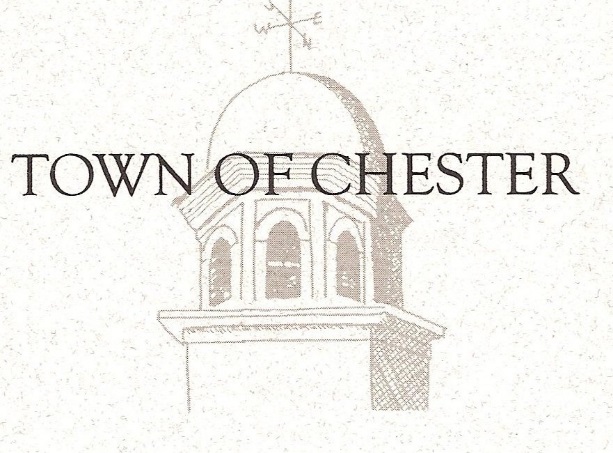 CHESTER PLANNING COMMISSION AGENDAFebruary 21, 2022, 6:30 PM  The Town Hall is now able to have a combination in-person and Zoom meeting.  The link for this Zoom meeting is on the home page of Chester’s website, chestervt.gov as the Planning Commission meeting.    Review minutes from the February 7, 2022 meeting.   Citizen comments.  Review proposed Village Green Zoning District bylaw amendment text with recent proposed amendments from 2/7/22 meeting and further suggestions from Tim Roper.  Set date for Village Green Zoning District bylaw amendment public hearing.  Review Reporting Form and Citizen Summary documents.  Discuss draft 2022 Project List and accompanying documentation of Housing Study Municipal Planning Grant.Packet Materials:February 7, 2022 minutesUpdated Village Green Zoning District Bylaw Amendment textReporting Form and SummaryCitizen SummaryHave on hand:Adopted bylawsDraft 2022 Project ListHousing Study Municipal Planning Grand documents